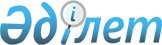 О переименовании улицы в селе Аралтобе Шубарского сельского округаРешение акима Шубарского сельского округа Кербулакского района Алматинской области от 13 декабря 2018 года № 24. Зарегистрировано Департаментом юстиции Алматинской области 9 января 2019 года № 4992
      В соответствии с подпунктом 4) статьи 14 Закона Республики Казахстан от 8 декабря 1993 года "Об административно-территориальном устройстве Республики Казахстан", с учетом мнения населения села Аралтобе Шубарского сельского округа и на основании заключения ономастической комиссии Алматинской области от 26 сентября 2018 года, аким Шубарского сельского округа Кербулакского района РЕШИЛ:
      1. Переименовать улицу "Пограничная" в улицу "Кайнарлы" в селе Аралтобе Шубарского сельского округа.
      2. Контроль за исполнением настоящего решения оставляю за собой.
      3. Настоящее решение вступает в силу со дня государственной регистрации в органах юстиции и вводится в действие по истечении десяти календарных дней после дня его первого официального опубликования.
					© 2012. РГП на ПХВ «Институт законодательства и правовой информации Республики Казахстан» Министерства юстиции Республики Казахстан
				
      Аким округа

К. Сейткожаев
